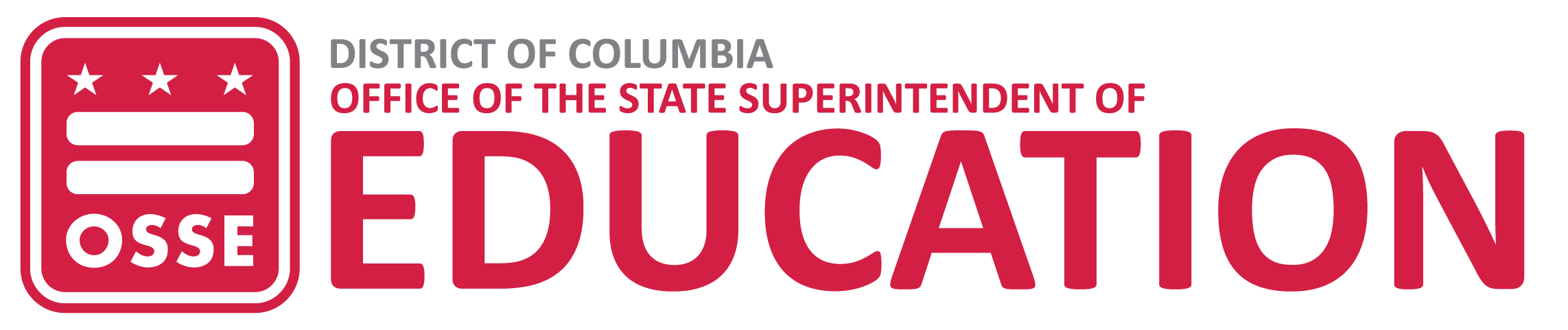 TRAINER APPROVAL PROGRAMSample Training Module TemplateTitle of Training:  Length of Training:  Core Knowledge Area(s): Child Growth and Development  Building Family and Community Relationship Observing, Documenting and Assessing to Support Young Children and Families Health, Safety and Nutrition Diversity: Family, Language, Culture and Society Curriculum  Program Management, Operation and Evaluation  Inclusive Practices Professionalism and Advocacy Social-Emotional Development and Mental Health Learning Environments
 Level:	 Basic	 Intermediate	 AdvancedTarget Audience Check all that apply. Before-/after-school age program staff Staff working with ages zero to two Staff working with ages two to four Staff working with ages four to six Staff working with kindergarten to third graders Early intervention/special education staff Program administrators Other (please specify): Brief Description of Training:  Three Major Training OutcomesTraining Sequence and Pace(Must align with training outcomes, depth to content, adult learning principles and core knowledge area(s).)Methods of DeliveryHow will training engage auditory learners?How will training engage kinesthetic learners?How will training engage visual learners?References/ResourcesWhat scholarly resources are used to support the training content? A minimum of three from the past 10 years are required.NOTE: If this is an intermediate- or advanced-level training, please include a pre-test and post-test. If this is an advanced-level training, please include a pre-test, a post-test and an action plan with a follow-up activity. See “Sample Training Module – Guidelines for Completion” in Appendix A of the TAP Manual (June 2020).At the end of this training, the learner will be able to:Activity/Learning OpportunitiesLength of ActivityGoal of This ActivityTitleSourceSourceAuthorDateTitleName of SourceType of SourceAuthorDate